KАРАР							РЕШЕНИЕ23 сентября 2014 года № 3-13/27з	О внесении изменений в решение Совета городского округа город Стерлитамак Республики Башкортостан от 14 марта 2012 года №3-16/1з «О составе президиума Совета городского округа город Стерлитамак Республики Башкортостан третьего созыва»В соответствии со ст.ст. 18, 20, 23 Регламента Совета городского округа город Стерлитамак РБ, решением Совета городского округа город Стерлитамак от 23.09.2014 г. № 3-10/27з «О досрочном прекращении полномочий депутата Совета городского округа город Стерлитамак Республики Башкортостан от единого избирательного округа Макушева Н.А.», решением постоянной комиссии по вопросам использования земель и природных ресурсов, жилищно-коммунального хозяйства, торговли и иных видов услуг населению Совета городского округа город Стерлитамак от 19.09.2014 г., Совет городского округа город Стерлитамак Республики БашкортостанР Е Ш И Л:1. Утвердить решение постоянной комиссии по вопросам использования земель и природных ресурсов, жилищно-коммунального хозяйства, торговли и иных видов услуг населению Совета городского округа город Стерлитамак Республики Башкортостан об избрании председателем постоянной комиссии депутата по единому избирательному округу Подобного Александра Анатольевича.2. Внести в решение Совета городского округа город Стерлитамак Республики Башкортостан от 14 марта 2012 года №3-16/1з «О составе президиума Совета городского округа город Стерлитамак Республики Башкортостан третьего созыва» следующие изменения и дополнения:1) исключить из состава президиума Совета городского округа город Стерлитамак Республики Башкортостан Макушева Николая Александровича, председателя постоянной комиссии по вопросам использования земель и природных ресурсов, жилищно-коммунального хозяйства, торговли и иных видов услуг населению;2) включить в состав президиума Совета городского округа город Стерлитамак Республики Башкортостан Подобного Александра Анатольевича, председателя постоянной комиссии по вопросам использования земель и природных ресурсов, жилищно-коммунального хозяйства, торговли и иных видов услуг населению.Глава городского округа-председатель Советагородского округагород СтерлитамакРеспублики Башкортостан						Ю.И.Никифоров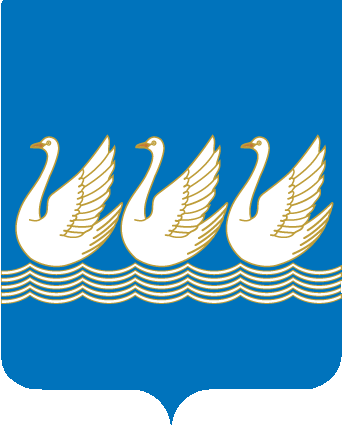 Башkортостан РеспубликаhыСтeрлетамаk kалаhыkала округыСоветы453100, Стeрлетамаk, Октябрь проспекты, 32тел. 24-16-25, факс 24-15-74Республика БашкортостанСОВЕТгородского округагород Стерлитамак453100, Стерлитамак, проспект Октября, 32тел. 24-16-25, факс 24-15-74